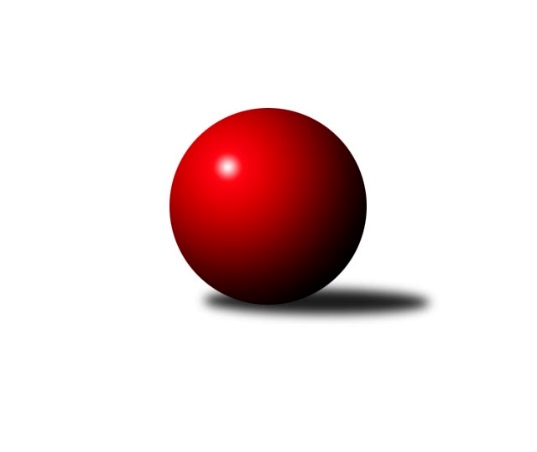 Č.14Ročník 2017/2018	14.4.2018Nejlepšího výkonu v tomto kole: 2590 dosáhlo družstvo: TJ KelčZlínský krajský přebor 2017/2018Výsledky 14. kolaSouhrnný přehled výsledků:TJ Sokol Machová B	- KK Camo Slavičín	4:4	2535:2523	6.0:6.0	13.4.TJ Kelč	- Sport centrum Bylnice	6:2	2590:2475	8.0:4.0	13.4.Kuželkářský klub Kroměříž	- TJ Bojkovice Krons	7:1	2540:2439	9.0:3.0	13.4.VKK Vsetín B	- TJ Slavia Kroměříž	6:2	2580:2518	8.0:4.0	13.4.TJ Spartak Hluk	- TJ Gumárny Zubří	2:6	2140:2375	4.0:8.0	14.4.VKK Vsetín C	- TJ Valašské Meziříčí C	3:5	2520:2541	6.0:6.0	14.4.TJ Sokol Machová B	- TJ Valašské Meziříčí C	5:3	2524:2461	8.0:4.0	23.3.TJ Bojkovice Krons	- TJ Gumárny Zubří	4:4	2625:2634	6.0:6.0	23.3.TJ Kelč	- TJ Spartak Hluk	6:2	2330:2254	8.0:4.0	23.3.Kuželkářský klub Kroměříž	- TJ Slavia Kroměříž	3:5	2484:2494	6.5:5.5	23.3.VKK Vsetín B	- KC Zlín C	2:6	2571:2581	6.0:6.0	23.3.KK Camo Slavičín	- Sport centrum Bylnice	2:6	2432:2445	4.0:8.0	24.3.TJ Sokol Machová B	- TJ Slavia Kroměříž	3:5	2532:2547	6.0:6.0	6.4.TJ Bojkovice Krons	- Sport centrum Bylnice	6:2	2639:2553	7.5:5.5	6.4.TJ Kelč	- TJ Gumárny Zubří	2:6	2429:2488	4.0:8.0	6.4.Kuželkářský klub Kroměříž	- KK Camo Slavičín	5:3	2472:2422	6.0:6.0	6.4.VKK Vsetín B	- TJ Valašské Meziříčí C	6:2	2594:2533	8.0:4.0	6.4.VKK Vsetín C	- KC Zlín C	4:4	2474:2467	5.5:6.5	7.4.Tabulka družstev:	1.	TJ Slavia Kroměříž	23	17	1	5	116.5 : 67.5 	160.5 : 115.5 	 2520	35	2.	TJ Gumárny Zubří	23	15	2	6	115.5 : 68.5 	163.5 : 112.5 	 2507	32	3.	TJ Kelč	23	15	1	7	106.5 : 77.5 	145.0 : 131.0 	 2481	31	4.	TJ Bojkovice Krons	23	13	2	8	108.0 : 76.0 	148.0 : 129.0 	 2517	28	5.	VKK Vsetín C	23	12	3	8	98.0 : 86.0 	147.0 : 129.0 	 2484	27	6.	KC Zlín C	23	11	4	8	99.5 : 84.5 	139.5 : 136.5 	 2447	26	7.	VKK Vsetín B	23	13	0	10	91.5 : 92.5 	133.0 : 143.0 	 2479	26	8.	Kuželkářský klub Kroměříž	24	10	2	12	91.5 : 100.5 	150.5 : 137.5 	 2460	22	9.	KK Camo Slavičín	23	9	3	11	90.5 : 93.5 	134.5 : 141.5 	 2494	21	10.	Sport centrum Bylnice	23	9	0	14	84.0 : 100.0 	131.0 : 146.0 	 2481	18	11.	TJ Sokol Machová B	23	8	2	13	80.0 : 104.0 	132.0 : 144.0 	 2483	18	12.	TJ Valašské Meziříčí C	23	4	2	17	64.5 : 119.5 	116.0 : 160.0 	 2448	10	13.	TJ Spartak Hluk	23	2	2	19	54.0 : 130.0 	100.5 : 175.5 	 2365	6Podrobné výsledky kola:	 TJ Sokol Machová B	2535	4:4	2523	KK Camo Slavičín	Radek Husek	 	 190 	 207 		397 	 1:1 	 398 	 	224 	 174		Radek Rak	Bohumil Fryštacký	 	 218 	 216 		434 	 2:0 	 418 	 	204 	 214		Robert Řihák	Jiří Fryštacký	 	 189 	 193 		382 	 1:1 	 394 	 	185 	 209		Petr Trefil	Lukáš Michalík	 	 246 	 203 		449 	 1:1 	 417 	 	206 	 211		Ivana Bartošová	Kateřina Fryštácká	 	 226 	 223 		449 	 0:2 	 456 	 	232 	 224		Josef Číž	Jiří Michalík	 	 190 	 234 		424 	 1:1 	 440 	 	212 	 228		Erik Jadavanrozhodčí: Nejlepší výkon utkání: 456 - Josef Číž	 TJ Kelč	2590	6:2	2475	Sport centrum Bylnice	Antonín Plesník	 	 236 	 178 		414 	 1:1 	 411 	 	196 	 215		Lubomír Zábel	Antonín Pitrun	 	 205 	 210 		415 	 1:1 	 424 	 	220 	 204		Josef Bařinka	Tomáš Vybíral	 	 248 	 225 		473 	 2:0 	 411 	 	214 	 197		Vladimír Pecl	Pavel Chvatík	 	 217 	 227 		444 	 2:0 	 390 	 	203 	 187		Stanislav Horečný	Miroslav Pavelka	 	 225 	 205 		430 	 1:1 	 437 	 	202 	 235		Alois Beňo	Josef Gassmann	 	 212 	 202 		414 	 1:1 	 402 	 	184 	 218		Ondřej Masařrozhodčí: Nejlepší výkon utkání: 473 - Tomáš Vybíral	 Kuželkářský klub Kroměříž	2540	7:1	2439	TJ Bojkovice Krons	Radek Ingr	 	 198 	 229 		427 	 2:0 	 406 	 	196 	 210		Martin Hradský	Pavel Vyskočil	 	 215 	 202 		417 	 2:0 	 380 	 	182 	 198		Jana Jiříčková	Lenka Haboňová	 	 210 	 213 		423 	 2:0 	 385 	 	192 	 193		Lumír Navrátil	Petr Boček	 	 223 	 232 		455 	 2:0 	 401 	 	180 	 221		Ludmila Mifková	Josef Vaculík	 	 213 	 211 		424 	 1:1 	 413 	 	193 	 220		Petr Bařinka	Daniel Mach	 	 196 	 198 		394 	 0:2 	 454 	 	230 	 224		Jiří Kafkarozhodčí: Nejlepší výkon utkání: 455 - Petr Boček	 VKK Vsetín B	2580	6:2	2518	TJ Slavia Kroměříž	Vlastimil Struhař	 	 238 	 227 		465 	 2:0 	 432 	 	222 	 210		Kateřina Ondrouchová	Dita Česneková	 	 206 	 231 		437 	 2:0 	 377 	 	192 	 185		Zdeněk Drlík	Petr Dvořáček	 	 224 	 201 		425 	 2:0 	 417 	 	222 	 195		Libor Petráš	Karel Navrátil	 	 204 	 204 		408 	 0:2 	 460 	 	241 	 219		Jiří Tesař	Vlastimil Kancner	 	 208 	 222 		430 	 2:0 	 401 	 	193 	 208		Martin Růžička	Miroslav Kubík	 	 221 	 194 		415 	 0:2 	 431 	 	232 	 199		Tomáš Kuchtarozhodčí: Nejlepší výkon utkání: 465 - Vlastimil Struhař	 TJ Spartak Hluk	2140	2:6	2375	TJ Gumárny Zubří	Eva Kyseláková	 	 207 	 185 		392 	 1:1 	 370 	 	177 	 193		Libor Pšenica	Lenka Farkašovská	 	 197 	 177 		374 	 1:1 	 389 	 	176 	 213		Robert Jurajda	Alena Kočířová	 	 202 	 196 		398 	 2:0 	 393 	 	200 	 193		Ota Adámek	Jiří Pospíšil	 	 189 	 162 		351 	 0:2 	 411 	 	202 	 209		Libor Vančura	Romana Kočířová	 	 124 	 139 		263 	 0:2 	 418 	 	216 	 202		Radek Vetyška	Zdenek Kocir	 	 177 	 185 		362 	 0:2 	 394 	 	189 	 205		Miroslav Macháčekrozhodčí: Nejlepší výkon utkání: 418 - Radek Vetyška	 VKK Vsetín C	2520	3:5	2541	TJ Valašské Meziříčí C	Michaela Bagári	 	 228 	 204 		432 	 2:0 	 421 	 	220 	 201		Pavel Milo	Jaroslav Fojtů	 	 187 	 220 		407 	 1:1 	 427 	 	215 	 212		Jaroslav Zajíček	Petr Spurný	 	 208 	 194 		402 	 0:2 	 416 	 	216 	 200		Petr Jandík	Pavlína Radílková	 	 220 	 213 		433 	 0:2 	 439 	 	222 	 217		Jiří Pavlík	Miroslav Kašík	 	 228 	 197 		425 	 1:1 	 424 	 	209 	 215		Milan Bělohlávek	Martin Kovács	 	 214 	 207 		421 	 2:0 	 414 	 	208 	 206		Josef Konvičnýrozhodčí: Nejlepší výkon utkání: 439 - Jiří Pavlík	 TJ Sokol Machová B	2524	5:3	2461	TJ Valašské Meziříčí C	Bohumil Fryštacký	 	 209 	 207 		416 	 0:2 	 426 	 	216 	 210		Milan Bělohlávek	Jiří Fryštacký	 	 167 	 234 		401 	 1:1 	 431 	 	201 	 230		Petr Jandík	Radek Husek	 	 215 	 214 		429 	 2:0 	 370 	 	177 	 193		Jiří Satinský	Lukáš Michalík	 	 205 	 231 		436 	 2:0 	 391 	 	193 	 198		Jiří Pavlík	Jiří Michalík	 	 216 	 231 		447 	 2:0 	 427 	 	213 	 214		Pavel Milo	Kateřina Fryštácká	 	 212 	 183 		395 	 1:1 	 416 	 	200 	 216		Miloslav Plesníkrozhodčí: Nejlepší výkon utkání: 447 - Jiří Michalík	 TJ Bojkovice Krons	2625	4:4	2634	TJ Gumárny Zubří	Martin Hradský	 	 233 	 228 		461 	 2:0 	 429 	 	223 	 206		Jaroslav Jurka	Ludmila Mifková	 	 231 	 200 		431 	 1:1 	 429 	 	202 	 227		Robert Jurajda	Adam Kalina	 	 209 	 196 		405 	 0:2 	 471 	 	262 	 209		Jaroslav Adam	Jana Jiříčková	 	 223 	 221 		444 	 1:1 	 425 	 	224 	 201		Libor Vančura	Petr Bařinka	 	 224 	 210 		434 	 1:1 	 427 	 	210 	 217		Miroslav Macháček	Jiří Kafka	 	 212 	 238 		450 	 1:1 	 453 	 	233 	 220		Radek Vetyškarozhodčí: Nejlepší výkon utkání: 471 - Jaroslav Adam	 TJ Kelč	2330	6:2	2254	TJ Spartak Hluk	Pavel Chvatík	 	 210 	 203 		413 	 2:0 	 349 	 	169 	 180		Eva Kyseláková	Antonín Plesník	 	 160 	 196 		356 	 1:1 	 351 	 	176 	 175		Alena Kočířová	Jan Mlčák	 	 164 	 183 		347 	 0:2 	 409 	 	206 	 203		Ludvík Jurásek	Miroslav Pavelka	 	 195 	 218 		413 	 1:1 	 417 	 	201 	 216		Zdenek Kocir	Tomáš Vybíral	 	 197 	 204 		401 	 2:0 	 384 	 	192 	 192		Jiří Pospíšil	Marie Pavelková	 	 191 	 209 		400 	 2:0 	 344 	 	168 	 176		Tomáš Indrarozhodčí: Nejlepší výkon utkání: 417 - Zdenek Kocir	 Kuželkářský klub Kroměříž	2484	3:5	2494	TJ Slavia Kroměříž	Radek Ingr	 	 213 	 212 		425 	 2:0 	 372 	 	185 	 187		Milan Skopal	Pavel Vyskočil	 	 163 	 209 		372 	 1:1 	 424 	 	220 	 204		Libor Petráš	Lenka Haboňová	 	 241 	 191 		432 	 1.5:0.5 	 403 	 	212 	 191		Miroslav Macega	Petr Boček	 	 239 	 224 		463 	 2:0 	 402 	 	233 	 169		Zdeněk Drlík	František Nedopil	 	 204 	 178 		382 	 0:2 	 471 	 	248 	 223		Tomáš Kuchta	Daniel Mach	 	 215 	 195 		410 	 0:2 	 422 	 	220 	 202		Jiří Tesařrozhodčí: Nejlepší výkon utkání: 471 - Tomáš Kuchta	 VKK Vsetín B	2571	2:6	2581	KC Zlín C	Břetislav Adamec	 	 235 	 230 		465 	 2:0 	 434 	 	219 	 215		Pavla Žádníková	Eva Oriňáková	 	 203 	 190 		393 	 0:2 	 426 	 	204 	 222		Jaroslav Trochta	Vlastimil Struhař	 	 216 	 212 		428 	 1:1 	 431 	 	228 	 203		Pavel Struhař	Radim Metelka	 	 241 	 204 		445 	 2:0 	 412 	 	214 	 198		Petra Šustková	Vlastimil Kancner	 	 220 	 198 		418 	 0:2 	 440 	 	235 	 205		Martin Čaněk	Petr Dvořáček	 	 202 	 220 		422 	 1:1 	 438 	 	223 	 215		Miroslav Polášekrozhodčí: Nejlepší výkon utkání: 465 - Břetislav Adamec	 KK Camo Slavičín	2432	2:6	2445	Sport centrum Bylnice	Petr Hanousek	 	 196 	 193 		389 	 0:2 	 411 	 	203 	 208		Vladimír Pecl	Zdeněk Gajda	 	 227 	 209 		436 	 2:0 	 365 	 	158 	 207		Stanislav Horečný	Rudolf Fojtík	 	 212 	 184 		396 	 0:2 	 431 	 	224 	 207		Josef Bařinka	Petr Trefil	 	 207 	 216 		423 	 1:1 	 418 	 	217 	 201		Alois Beňo	Josef Číž	 	 200 	 190 		390 	 0:2 	 420 	 	206 	 214		Lubomír Zábel	Robert Řihák	 	 190 	 208 		398 	 1:1 	 400 	 	177 	 223		Ondřej Masařrozhodčí: Nejlepší výkon utkání: 436 - Zdeněk Gajda	 TJ Sokol Machová B	2532	3:5	2547	TJ Slavia Kroměříž	Radek Husek	 	 181 	 240 		421 	 1:1 	 406 	 	209 	 197		Kateřina Ondrouchová	Bohumil Fryštacký	 	 218 	 218 		436 	 2:0 	 415 	 	215 	 200		Libor Petráš	Jiří Fryštacký	 	 204 	 207 		411 	 2:0 	 386 	 	187 	 199		Martin Růžička	Lukáš Michalík	 	 198 	 217 		415 	 1:1 	 418 	 	204 	 214		Zdeněk Drlík	Kateřina Fryštácká	 	 220 	 197 		417 	 0:2 	 457 	 	246 	 211		Tomáš Kuchta	Jiří Michalík	 	 210 	 222 		432 	 0:2 	 465 	 	225 	 240		Jiří Tesařrozhodčí: Nejlepší výkon utkání: 465 - Jiří Tesař	 TJ Bojkovice Krons	2639	6:2	2553	Sport centrum Bylnice	Martin Hradský	 	 231 	 237 		468 	 2:0 	 422 	 	212 	 210		Lubomír Zábel	Ludmila Mifková	 	 210 	 217 		427 	 1:1 	 418 	 	223 	 195		Alois Beňo	Jana Jiříčková	 	 203 	 206 		409 	 1:1 	 422 	 	195 	 227		Vladimír Pecl	Lumír Navrátil	 	 223 	 218 		441 	 0:2 	 469 	 	234 	 235		Josef Bařinka	Petr Bařinka	 	 244 	 190 		434 	 1:1 	 408 	 	210 	 198		Stanislav Horečný	Jiří Kafka	 	 228 	 232 		460 	 2:0 	 414 	 	205 	 209		Ondřej Masařrozhodčí: Nejlepší výkon utkání: 469 - Josef Bařinka	 TJ Kelč	2429	2:6	2488	TJ Gumárny Zubří	Antonín Plesník	 	 181 	 228 		409 	 1:1 	 402 	 	195 	 207		Ota Adámek	Miroslav Pavelka	 	 208 	 196 		404 	 0:2 	 435 	 	222 	 213		Miroslav Macháček	Pavel Chvatík	 	 240 	 223 		463 	 2:0 	 393 	 	196 	 197		Jaroslav Jurka	Josef Gassmann	 	 193 	 193 		386 	 0:2 	 427 	 	201 	 226		Libor Vančura	Antonín Pitrun	 	 200 	 203 		403 	 0:2 	 452 	 	214 	 238		Radek Vetyška	Tomáš Vybíral	 	 191 	 173 		364 	 1:1 	 379 	 	188 	 191		Robert Jurajdarozhodčí: Nejlepší výkon utkání: 463 - Pavel Chvatík	 Kuželkářský klub Kroměříž	2472	5:3	2422	KK Camo Slavičín	Radek Ingr	 	 209 	 209 		418 	 1:1 	 416 	 	222 	 194		Radek Rak	Pavel Vyskočil	 	 198 	 191 		389 	 1:1 	 394 	 	197 	 197		Petr Trefil	Josef Vaculík	 	 202 	 211 		413 	 0:2 	 432 	 	215 	 217		Josef Číž	Stanislav Poledňák	 	 218 	 205 		423 	 2:0 	 361 	 	178 	 183		Ivana Bartošová	Lenka Haboňová	 	 233 	 186 		419 	 1:1 	 399 	 	190 	 209		Robert Řihák	Petr Boček	 	 205 	 205 		410 	 1:1 	 420 	 	203 	 217		Erik Jadavanrozhodčí: Nejlepší výkon utkání: 432 - Josef Číž	 VKK Vsetín B	2594	6:2	2533	TJ Valašské Meziříčí C	Břetislav Adamec	 	 230 	 223 		453 	 1:1 	 455 	 	233 	 222		Pavel Milo	Tomáš Adamec	 	 188 	 220 		408 	 1:1 	 412 	 	196 	 216		Jaroslav Zajíček	Eva Oriňáková	 	 213 	 211 		424 	 1:1 	 423 	 	226 	 197		Petr Jandík	Vlastimil Kancner	 	 210 	 242 		452 	 2:0 	 415 	 	203 	 212		Jiří Pavlík	Petr Dvořáček	 	 221 	 215 		436 	 1:1 	 417 	 	222 	 195		Milan Klanica	Miroslav Kubík	 	 213 	 208 		421 	 2:0 	 411 	 	205 	 206		Josef Konvičnýrozhodčí: Nejlepší výkon utkání: 455 - Pavel Milo	 VKK Vsetín C	2474	4:4	2467	KC Zlín C	Michaela Bagári	 	 215 	 208 		423 	 2:0 	 380 	 	202 	 178		Petr Mňačko	Jaroslav Fojtů	 	 191 	 209 		400 	 0:2 	 415 	 	203 	 212		Jaroslav Trochta	Pavlína Radílková *1	 	 220 	 205 		425 	 0.5:1.5 	 439 	 	220 	 219		Pavla Žádníková	Aneta Spurná	 	 190 	 190 		380 	 0:2 	 423 	 	219 	 204		Miroslav Polášek	Martin Kovács	 	 203 	 217 		420 	 1:1 	 440 	 	225 	 215		Pavel Struhař	Miroslav Kašík	 	 190 	 236 		426 	 2:0 	 370 	 	189 	 181		Martin Čaněkrozhodčí: střídání: *1 od 51. hodu Petr SpurnýNejlepší výkon utkání: 440 - Pavel StruhařPořadí jednotlivců:	jméno hráče	družstvo	celkem	plné	dorážka	chyby	poměr kuž.	Maximum	1.	Pavel Chvatík 	TJ Kelč	450.60	299.0	151.6	3.9	9/10	(490)	2.	Jiří Kafka 	TJ Bojkovice Krons	442.36	300.6	141.7	4.5	8/10	(473)	3.	Jiří Tesař 	TJ Slavia Kroměříž	437.83	298.5	139.4	4.8	11/11	(499)	4.	Pavlína Radílková 	VKK Vsetín C	437.37	299.6	137.8	5.2	10/10	(483)	5.	Kateřina Fryštácká 	TJ Sokol Machová B	436.27	300.2	136.1	6.2	11/11	(480)	6.	Miroslav Kubík 	VKK Vsetín B	434.61	298.7	135.9	6.7	8/10	(469)	7.	Radek Vetyška 	TJ Gumárny Zubří	432.20	295.9	136.2	4.5	11/11	(484)	8.	Tomáš Kuchta 	TJ Slavia Kroměříž	431.08	300.5	130.6	6.6	10/11	(471)	9.	Petr Bařinka 	TJ Bojkovice Krons	430.19	296.3	133.9	5.8	9/10	(475)	10.	Zdeněk Gajda 	KK Camo Slavičín	429.00	290.7	138.3	4.6	8/10	(497)	11.	Josef Číž 	KK Camo Slavičín	428.96	289.4	139.6	4.7	8/10	(466)	12.	Alois Beňo 	Sport centrum Bylnice	428.79	293.4	135.4	6.2	11/11	(478)	13.	Tomáš Vybíral 	TJ Kelč	427.52	297.6	130.0	7.4	10/10	(497)	14.	Jiří Zimek 	TJ Bojkovice Krons	425.40	296.3	129.1	6.5	7/10	(461)	15.	Erik Jadavan 	KK Camo Slavičín	425.35	294.7	130.6	6.2	9/10	(461)	16.	Josef Bařinka 	Sport centrum Bylnice	424.86	290.3	134.6	6.0	11/11	(469)	17.	Libor Petráš 	TJ Slavia Kroměříž	424.49	292.7	131.7	5.1	11/11	(467)	18.	Petr Boček 	Kuželkářský klub Kroměříž	423.78	297.8	126.0	7.4	10/11	(474)	19.	Pavel Milo 	TJ Valašské Meziříčí C	423.12	293.1	130.0	6.4	11/11	(476)	20.	Zuzana Slovenčíková 	KC Zlín C	423.03	290.8	132.2	5.6	9/11	(459)	21.	Miroslav Macháček 	TJ Gumárny Zubří	422.48	290.4	132.1	5.3	11/11	(458)	22.	Jana Jiříčková 	TJ Bojkovice Krons	422.20	289.5	132.7	6.6	8/10	(481)	23.	Lenka Haboňová 	Kuželkářský klub Kroměříž	420.84	287.9	132.9	6.1	11/11	(482)	24.	Lumír Navrátil 	TJ Bojkovice Krons	420.79	288.8	132.0	5.1	9/10	(451)	25.	Vlastimil Kancner 	VKK Vsetín B	419.97	285.6	134.4	5.8	9/10	(478)	26.	Daniel Mach 	Kuželkářský klub Kroměříž	419.96	296.4	123.5	8.9	11/11	(486)	27.	Radek Ingr 	Kuželkářský klub Kroměříž	419.76	292.9	126.9	6.6	11/11	(466)	28.	Petr Dvořáček 	VKK Vsetín B	419.65	295.3	124.3	6.7	10/10	(473)	29.	Jiří Fryštacký 	TJ Sokol Machová B	419.63	287.4	132.3	8.6	11/11	(478)	30.	Lubomír Zábel 	Sport centrum Bylnice	419.34	289.5	129.8	6.4	11/11	(473)	31.	Miloslav Plesník 	TJ Valašské Meziříčí C	418.99	292.0	127.0	4.8	8/11	(477)	32.	Radek Rak 	KK Camo Slavičín	417.08	290.3	126.8	6.4	9/10	(458)	33.	Ota Adámek 	TJ Gumárny Zubří	416.50	292.4	124.1	7.6	10/11	(446)	34.	Zdenek Kocir 	TJ Spartak Hluk	416.39	289.9	126.5	8.0	10/11	(458)	35.	Zdeněk Drlík 	TJ Slavia Kroměříž	414.69	291.0	123.7	8.1	10/11	(449)	36.	Libor Vančura 	TJ Gumárny Zubří	414.20	287.9	126.3	5.9	10/11	(453)	37.	Pavel Struhař 	KC Zlín C	414.01	288.6	125.4	7.0	9/11	(446)	38.	Ludmila Mifková 	TJ Bojkovice Krons	413.19	285.5	127.7	6.9	9/10	(462)	39.	Miroslav Kašík 	VKK Vsetín C	413.18	289.0	124.2	5.8	10/10	(459)	40.	Ludvík Jurásek 	TJ Spartak Hluk	412.83	285.3	127.5	6.8	11/11	(457)	41.	Petr Jandík 	TJ Valašské Meziříčí C	412.41	285.8	126.6	7.2	11/11	(458)	42.	Antonín Plesník 	TJ Kelč	412.31	286.0	126.3	7.4	10/10	(488)	43.	Martin Kovács 	VKK Vsetín C	412.29	294.2	118.1	8.1	10/10	(456)	44.	Robert Řihák 	KK Camo Slavičín	412.19	282.4	129.8	6.7	9/10	(446)	45.	Martin Hradský 	TJ Bojkovice Krons	412.18	290.0	122.2	9.8	8/10	(497)	46.	Martin Jasný 	VKK Vsetín B	411.89	283.5	128.4	7.4	9/10	(468)	47.	Ondřej Kelíšek 	TJ Spartak Hluk	411.54	289.1	122.4	7.5	9/11	(455)	48.	Miroslav Viktorin 	VKK Vsetín B	409.43	292.5	116.9	9.9	7/10	(458)	49.	Jaroslav Trochta 	KC Zlín C	409.26	287.0	122.3	8.4	10/11	(459)	50.	Bohumil Fryštacký 	TJ Sokol Machová B	408.82	291.1	117.7	8.0	10/11	(456)	51.	Vladimír Pecl 	Sport centrum Bylnice	408.77	282.8	126.0	6.5	11/11	(470)	52.	Martin Růžička 	TJ Slavia Kroměříž	408.29	289.8	118.5	9.1	10/11	(441)	53.	Miroslav Polášek 	KC Zlín C	405.62	285.9	119.7	8.5	9/11	(454)	54.	Lukáš Michalík 	TJ Sokol Machová B	404.65	285.5	119.2	8.2	9/11	(450)	55.	Pavla Žádníková 	KC Zlín C	404.50	284.5	120.0	6.6	8/11	(439)	56.	Miroslav Ševeček 	TJ Sokol Machová B	403.58	290.4	113.2	11.4	8/11	(426)	57.	Jiří Pavlík 	TJ Valašské Meziříčí C	402.93	279.8	123.1	9.6	8/11	(439)	58.	Jiří Pospíšil 	TJ Spartak Hluk	402.72	284.1	118.6	5.9	8/11	(440)	59.	Antonín Pitrun 	TJ Kelč	400.19	279.8	120.4	7.6	8/10	(437)	60.	Petr Trefil 	KK Camo Slavičín	399.29	289.8	109.5	10.3	7/10	(439)	61.	Stanislav Horečný 	Sport centrum Bylnice	399.12	276.8	122.3	8.7	10/11	(438)	62.	Miroslav Pavelka 	TJ Kelč	398.36	278.3	120.1	7.8	10/10	(463)	63.	Ondřej Masař 	Sport centrum Bylnice	397.99	278.4	119.6	8.6	11/11	(446)	64.	Petr Spurný 	VKK Vsetín C	397.35	278.2	119.2	8.5	9/10	(456)	65.	Josef Gassmann 	TJ Kelč	395.84	283.7	112.2	13.5	8/10	(469)	66.	Pavel Vyskočil 	Kuželkářský klub Kroměříž	393.35	283.9	109.4	12.1	10/11	(445)	67.	Ivana Bartošová 	KK Camo Slavičín	383.36	281.2	102.2	12.0	8/10	(462)		Martin Kuropata 	TJ Gumárny Zubří	479.00	326.0	153.0	4.0	1/11	(479)		Lucie Oriňáková 	VKK Vsetín B	464.00	294.0	170.0	2.0	2/10	(464)		Eliška Hrančíková 	TJ Sokol Machová B	464.00	319.0	145.0	3.0	1/11	(464)		Petra Oriňáková 	VKK Vsetín B	457.00	305.4	151.6	3.0	1/10	(492)		Richard Ťulpa 	KK Camo Slavičín	453.00	314.0	139.0	5.0	1/10	(453)		Ondřej Fojtík 	KK Camo Slavičín	447.50	310.0	137.5	5.5	2/10	(459)		Tomáš Kejík 	Kuželkářský klub Kroměříž	447.17	298.8	148.3	3.5	3/11	(461)		Ladislav Strnad 	Sport centrum Bylnice	439.33	299.3	140.0	4.3	1/11	(463)		Dita Česneková 	VKK Vsetín B	437.00	286.0	151.0	3.0	1/10	(437)		Michaela Bagári 	VKK Vsetín C	436.85	291.2	145.6	3.6	6/10	(470)		Břetislav Adamec 	VKK Vsetín B	431.86	288.2	143.6	5.1	5/10	(478)		Karel Navrátil 	VKK Vsetín B	426.50	279.0	147.5	4.0	1/10	(445)		Lukáš Trochta 	KC Zlín C	425.30	285.0	140.3	6.5	7/11	(487)		Milan Bělohlávek 	TJ Valašské Meziříčí C	425.00	296.0	129.0	5.5	2/11	(426)		Jiří Janošek 	TJ Kelč	424.00	296.5	127.5	8.0	1/10	(426)		Radek Husek 	TJ Sokol Machová B	423.63	292.2	131.5	7.1	7/11	(468)		Roman Janošek 	TJ Gumárny Zubří	421.40	291.3	130.1	8.1	5/11	(450)		Eva Oriňáková 	VKK Vsetín C	421.33	295.3	126.0	6.0	1/10	(447)		Jaroslav Adam 	TJ Gumárny Zubří	421.20	290.0	131.2	7.0	6/11	(471)		Lubomír Krupa 	TJ Gumárny Zubří	418.20	287.8	130.4	5.3	5/11	(454)		Terezie Bátlová 	VKK Vsetín C	418.00	298.0	120.0	7.0	1/10	(418)		Kateřina Ondrouchová 	TJ Slavia Kroměříž	417.79	289.5	128.3	8.3	7/11	(446)		Milan Klanica 	TJ Valašské Meziříčí C	416.88	292.9	124.0	7.1	6/11	(488)		Karel Kabela 	KK Camo Slavičín	415.50	276.0	139.5	5.0	1/10	(431)		Jiří Michalík 	TJ Sokol Machová B	415.17	302.1	113.0	7.8	4/11	(462)		Michal Trochta 	VKK Vsetín C	414.33	279.0	135.3	5.3	3/10	(429)		Petr Peléšek 	KK Camo Slavičín	414.00	284.0	130.0	7.0	1/10	(414)		Lucie Hanzelová 	VKK Vsetín C	414.00	317.0	97.0	14.0	1/10	(414)		Leoš Hamrlíček 	TJ Sokol Machová B	413.50	286.9	126.6	8.7	4/11	(447)		Jaroslav Cabák 	TJ Valašské Meziříčí C	413.50	288.0	125.5	6.5	2/11	(414)		Petra Šustková 	KC Zlín C	412.00	287.0	125.0	7.0	1/11	(412)		Michal Ondrušek 	TJ Bojkovice Krons	412.00	297.0	115.0	8.5	2/10	(413)		Ondřej Pitrun 	TJ Kelč	410.25	287.0	123.3	6.8	2/10	(424)		Marie Pavelková 	TJ Kelč	410.00	277.5	132.5	7.5	1/10	(420)		Pavel Polišenský 	TJ Slavia Kroměříž	408.44	284.4	124.1	7.0	5/11	(436)		Radim Metelka 	VKK Vsetín B	408.00	296.5	111.5	7.0	2/10	(445)		Rudolf Fojtík 	KK Camo Slavičín	407.50	271.5	136.0	6.5	1/10	(419)		Martin Čaněk 	KC Zlín C	405.00	277.5	127.5	3.5	1/11	(440)		Jaroslav Slováček 	Sport centrum Bylnice	404.50	298.5	106.0	11.0	2/11	(415)		Miroslav Macega 	TJ Slavia Kroměříž	404.00	282.8	121.3	8.0	4/11	(428)		Jaroslava Juřicová 	TJ Valašské Meziříčí C	403.67	277.0	126.7	7.7	6/11	(446)		Jaroslav Jurka 	TJ Gumárny Zubří	402.67	283.8	118.8	7.0	3/11	(429)		Aneta Spurná 	VKK Vsetín C	402.50	293.5	109.0	9.3	2/10	(419)		Josef Konvičný 	TJ Valašské Meziříčí C	402.18	281.2	121.0	7.3	6/11	(450)		Jaroslav Fojtů 	VKK Vsetín C	402.11	286.8	115.3	8.8	4/10	(459)		Zdeněk Chvatík 	TJ Kelč	401.75	283.3	118.5	9.0	4/10	(413)		Robert Jurajda 	TJ Gumárny Zubří	401.50	283.0	118.5	8.5	4/11	(429)		František Nedopil 	Kuželkářský klub Kroměříž	401.33	279.7	121.7	9.0	1/11	(420)		Oldřich Křen 	Kuželkářský klub Kroměříž	401.00	285.0	116.0	9.0	1/11	(401)		Michaela Matlachová 	KC Zlín C	399.78	287.6	112.1	8.9	6/11	(459)		Petr Mňačko 	KC Zlín C	398.96	282.6	116.4	9.9	4/11	(449)		Jaroslav Pavlát 	TJ Gumárny Zubří	398.67	287.3	111.3	7.3	1/11	(409)		Lumír Navrátil 	TJ Bojkovice Krons	398.00	283.0	115.0	5.5	2/10	(411)		Jaroslav Zajíček 	TJ Valašské Meziříčí C	397.65	276.4	121.2	7.5	7/11	(435)		Milan Skopal 	TJ Slavia Kroměříž	397.50	278.5	119.0	7.5	2/11	(423)		Adam Kalina 	TJ Bojkovice Krons	397.17	281.0	116.2	10.0	3/10	(420)		Stanislav Poledňák 	Kuželkářský klub Kroměříž	396.44	277.7	118.8	10.0	3/11	(432)		Vlastimil Struhař 	VKK Vsetín B	394.81	277.7	117.2	8.9	6/10	(465)		Jaroslav Pavlík 	Kuželkářský klub Kroměříž	394.50	275.4	119.1	8.0	2/11	(417)		Samuel Kliment 	KC Zlín C	393.19	278.3	114.9	8.9	4/11	(432)		Tomáš Adamec 	VKK Vsetín B	392.96	276.8	116.1	8.0	4/10	(422)		Radim Krupa 	TJ Gumárny Zubří	392.78	281.9	110.9	10.9	3/11	(421)		Miroslav Plášek 	VKK Vsetín C	392.00	277.8	114.2	9.3	3/10	(415)		Josef Vaculík 	Kuželkářský klub Kroměříž	391.88	287.0	104.9	11.4	4/11	(424)		Josef Šturma 	TJ Gumárny Zubří	390.17	281.8	108.3	11.8	3/11	(422)		Petr Hanousek 	KK Camo Slavičín	389.00	263.0	126.0	4.0	1/10	(389)		Jiří Satinský 	TJ Valašské Meziříčí C	388.67	278.7	110.0	10.0	3/11	(437)		Tomáš Náplava 	Kuželkářský klub Kroměříž	386.00	271.5	114.5	12.0	2/11	(387)		Tomáš Havlíček 	VKK Vsetín C	384.17	286.4	97.8	12.5	3/10	(439)		Marcela Josefíková 	TJ Spartak Hluk	382.89	277.7	105.2	14.1	3/11	(412)		Eva Kyseláková 	TJ Spartak Hluk	381.18	273.1	108.1	10.8	5/11	(440)		Marie Hnilicová 	KC Zlín C	381.00	276.0	105.0	11.0	1/11	(381)		Vladimír Čech 	KC Zlín C	378.50	270.0	108.5	10.5	2/11	(384)		Jiří Dolák 	VKK Vsetín B	377.50	278.0	99.5	13.3	4/10	(391)		Alena Kočířová 	TJ Spartak Hluk	376.88	278.8	98.1	12.7	7/11	(418)		Martina Odehnalová 	TJ Spartak Hluk	376.00	274.0	102.0	11.0	1/11	(376)		Jan Mlčák 	TJ Kelč	375.00	263.5	111.5	10.0	2/10	(403)		Nikola Gavurníková 	VKK Vsetín C	375.00	264.0	111.0	10.0	1/10	(375)		Michal Růžička 	TJ Slavia Kroměříž	374.00	284.0	90.0	12.0	1/11	(374)		Libor Pšenica 	TJ Gumárny Zubří	370.00	280.0	90.0	6.0	1/11	(370)		Šárka Drahotová 	TJ Sokol Machová B	367.00	268.5	98.5	15.5	2/11	(398)		Martin Jarábek 	TJ Kelč	365.50	268.5	97.0	16.5	1/10	(378)		Eva Kyseláková 	TJ Spartak Hluk	365.00	268.0	97.0	9.0	1/11	(365)		Dako Pavič 	TJ Spartak Hluk	363.00	259.5	103.5	15.8	2/11	(387)		Lenka Farkašovská 	TJ Spartak Hluk	362.90	268.2	94.7	16.4	5/11	(391)		Tomáš Indra 	TJ Spartak Hluk	360.96	260.4	100.6	13.9	7/11	(392)		Jan Bambuch 	Kuželkářský klub Kroměříž	359.50	252.0	107.5	12.0	2/11	(366)		Martin Novotný 	Kuželkářský klub Kroměříž	350.00	268.0	82.0	19.0	1/11	(350)		Jiří Janšta 	KC Zlín C	348.00	259.0	89.0	15.0	1/11	(348)		Michal Machala 	TJ Bojkovice Krons	335.00	238.0	97.0	15.0	1/10	(335)		Romana Kočířová 	TJ Spartak Hluk	307.25	236.5	70.8	24.0	2/11	(355)Sportovně technické informace:Starty náhradníků:registrační číslo	jméno a příjmení 	datum startu 	družstvo	číslo startu
Hráči dopsaní na soupisku:registrační číslo	jméno a příjmení 	datum startu 	družstvo	Program dalšího kola:15. koloNejlepší šestka kola - absolutněNejlepší šestka kola - absolutněNejlepší šestka kola - absolutněNejlepší šestka kola - absolutněNejlepší šestka kola - dle průměru kuželenNejlepší šestka kola - dle průměru kuželenNejlepší šestka kola - dle průměru kuželenNejlepší šestka kola - dle průměru kuželenNejlepší šestka kola - dle průměru kuželenPočetJménoNázev týmuVýkonPočetJménoNázev týmuPrůměr (%)Výkon2xTomáš VybíralKelč4732xTomáš VybíralKelč114.314731xVlastimil StruhařVsetín B4653xPetr BočekKuželkářský klu110.864552xJiří TesařSl. Kroměříž4603xJiří KafkaBojkovice110.624543xJosef ČížSlavičín A4561xRadek VetyškaZubří110.34183xPetr BočekKuželkářský klu4551xVlastimil StruhařVsetín B110.114653xJiří KafkaBojkovice4543xJiří TesařSl. Kroměříž108.93460